Методическая разработка «Мешочки с песком», как нестандартное оборудование, используемое при проведении спортивных мероприятий для семей с детьми-инвалидами и инвалидов трудоспособного возраста Шамкова Вера Владимировна,Заведующий отделением адаптивной физической культурыСанкт-Петербург2022 Применение нестандартного оборудования и пособий вносит разнообразие в спортивные мероприятия проводимые отделением адаптивной физической культуры, для лиц с ограниченными возможностями здоровья, позволяет разнообразить праздники и досуг, как в помещении, так и на свежем воздухе.При создании интересных пособий можно использовать самые различные материалы: ткань, картонные коробки, фетр, пластиковые бутылки, фанера, водосток и многое другое. Особое внимание при изготовлении нестандартного оборудования необходимо уделять его экологичности и безопасности, эстетичности оформления.Цель: внедрение инвентаря в работу отделения АФК сделанного своими руками для заинтересованности клиентов в физкультурно-спортивных мероприятиях.Задачи:формировать двигательные умения и навыки;приобщение людей с ограниченными возможностями к здоровому образу жизни; развитие внимания, воображения и творческих способностей при использовании нестандартного оборудования;развитие познавательных интересов;создание веселой обстановки и способствовать развитию положительных эмоций.«Мешочки с песком»Мешочки с песком для адаптивной физической  культуры - незаменимый спортивный аксессуар.  Мешочки  применяют для эстафет и метания в цель, а так же на занятиях в качестве утяжелителей для выполнения упражнений и спортивной ходьбы.Материал: плотная ткань, песок.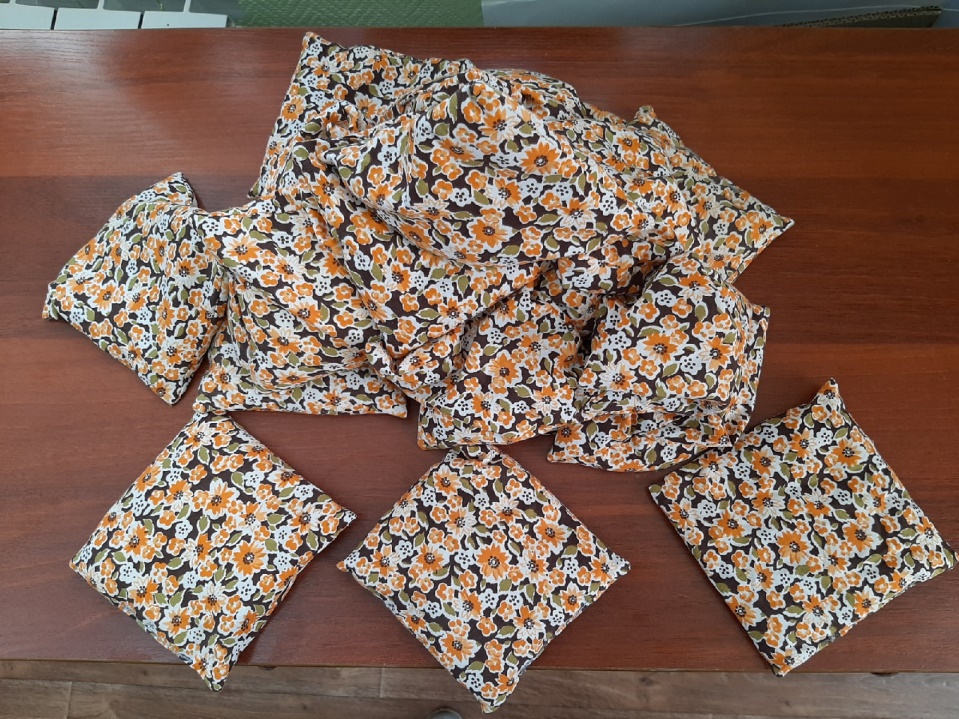 Варианты использования:Конкурс №1: «Рота, пли!».Перед командами на полу лежат маты, на которых находятся «снаряды» - мешочки и «окоп»-мягкий модуль в виде бревна. На расстоянии 3м перед каждой командой стоит круглый мягкий модуль. Члены команды по сигналу ведущего по очереди бросают мешочки с песком, стараясь попасть в модуль. Инвентарь: 2 мата, 2 мягких модуля, 20 мешочков с песком.Оценка эстафеты: Конкурс и на скорость и на точность. Команда, у которой мешочки попали в цель, получают дополнительные баллы по количеству попаданий (специалисты считают количество попаданий и передают сведения жюри).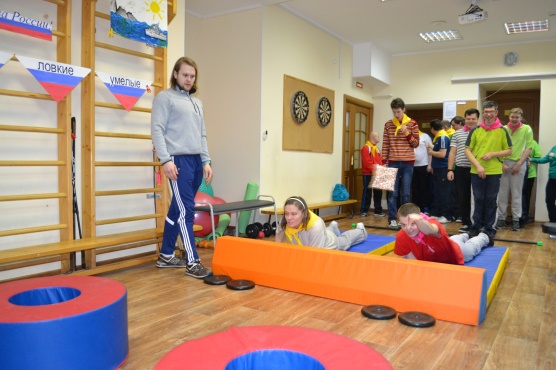 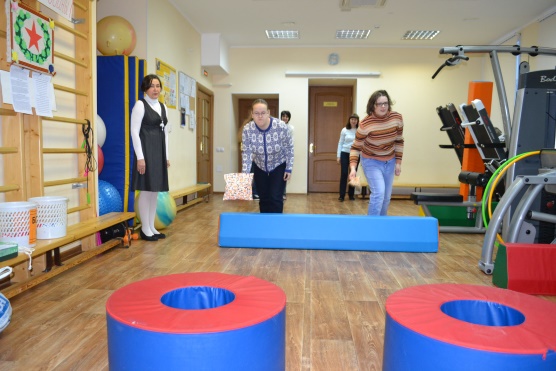 Конкурс № 2: «Перенеси погоны».Команды разбиваются на пары. По команде ведущего игроки первой пары кладут по одному мешочку-«погону» себе на плечи, берутся за руки, соединяя их крест-накрест и оббегают ограничительную стойку с погонами на плечах. Вернувшись, передают «погоны» следующей паре игроков. Инвентарь: мешочки с песком, 2 мягких модуля.Оценка эстафеты: Конкурс и на скорость и сноровку. Специалисты отслеживают точность и правильность выполнения задания. Как только мешочек падает с плеч, игроки останавливаются и кладут его на место.  Побеждает команда быстрее всех прошедшая эстафету и не нарушившая правила.Конкурс №3: «Возьми первым»На середину стула кладут мешочек. Двое играющих стоят с противоположных сторон стула, держа руки за спиной. По сигналу «Гоп» каждый старается первым взять мешочек. Побеждает тот, кто из 3-х схваток выиграл 2.Инвентарь: мешочки с песком, стул.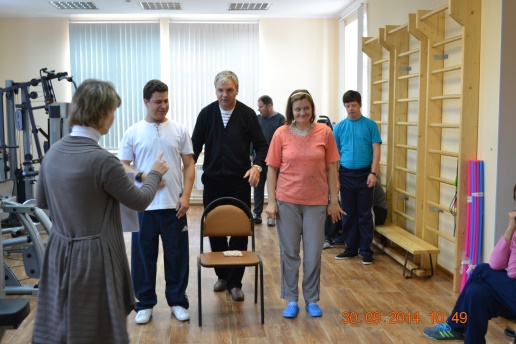 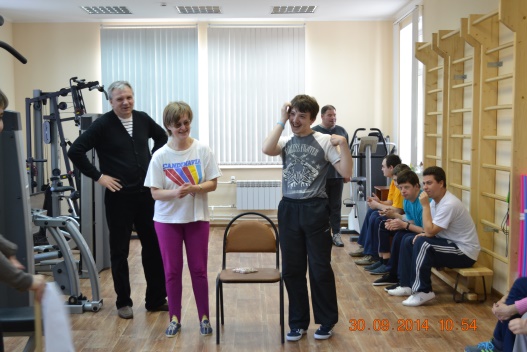 Оценка эстафеты: Конкурс и на скорость и сноровку. Специалисты считают количество мешочков собранных игроками каждой команды.  Побеждает команда набравшая большее количество мешочков с песком.Конкурс № 4 «Меткий стрелок». Игроки, выстраиваются в колонну по одному вдоль стартовой линии, задача игроков по очереди, забросить мешочек с песком в мягкий модуль.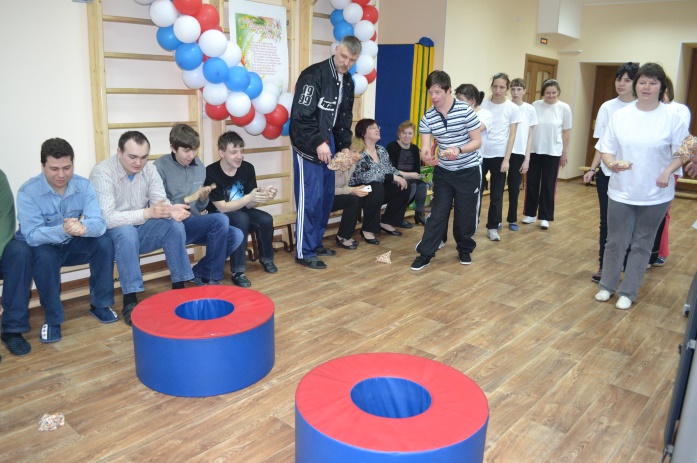 Инвентарь: мешочки с песком,  2 мягких модуля.Оценка эстафеты: Конкурс на сноровку. Специалисты считают количество мешочков собранных игроками каждой команды.  Побеждает команда набравшая большее количество мешочков с песком.Конкурс № 5 «Сбей самолетик»Задача игрока взять в руки гранату (мешочек), прицелиться и подбить Самолетик. Каждому участнику дается 3 попытки. 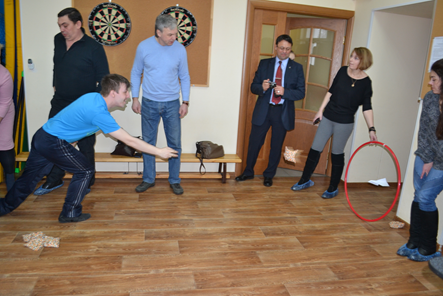 Инвентарь: мешочки с песком, обруч с бумажным самолетиком.Оценка эстафеты: Побеждает игрок, набравший наибольшее количество очков.Конкурс № 6 «Самые меткие». Из положения лежа на коврике участник должен забросить в кольцо, лежащее на полу на расстоянии 1,5 метров 5 мешочков.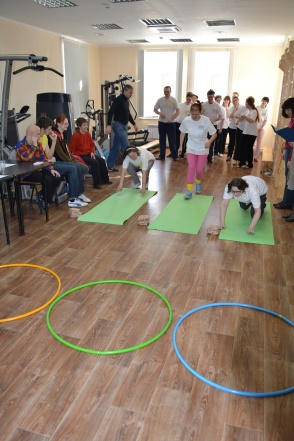 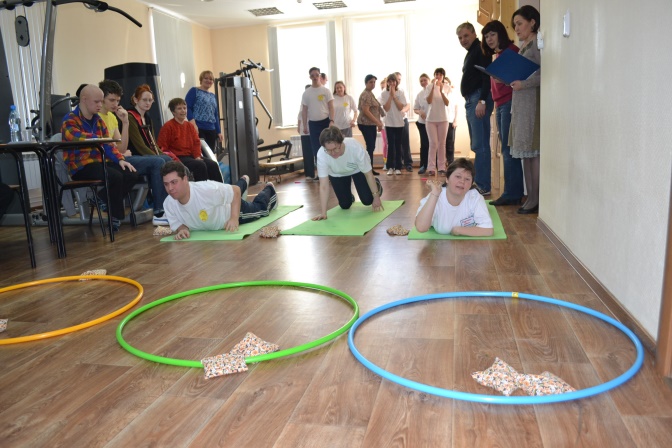 Инвентарь: мешочки с песком, обруч.Оценка эстафеты: Побеждает команда, набравшая наибольшее количество очков.Конкурс №7. «Туннель здоровья»Пробежать через туннель, взять один мешочек и постараться  попасть им в корзину. Обратно вернуться бегом рядом с туннелем.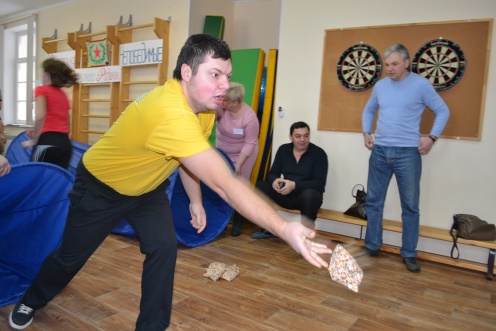 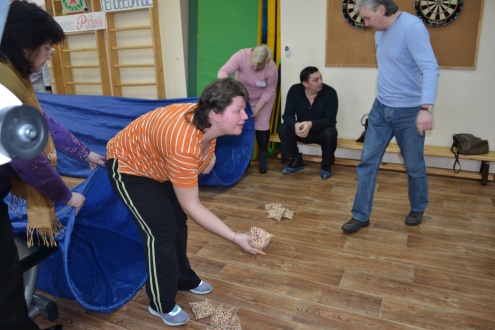 Инвентарь: мешочек с песком для каждого участника, туннель, корзина.Оценка эстафеты: Побеждает команда, набравшая наибольшее количество очков. Конкурс №8 «Красивая осанка»Задача игроков пройти красивой походкой вокруг ограничительной стойки с мешочком на голове и не уронить его (можно проходить парой).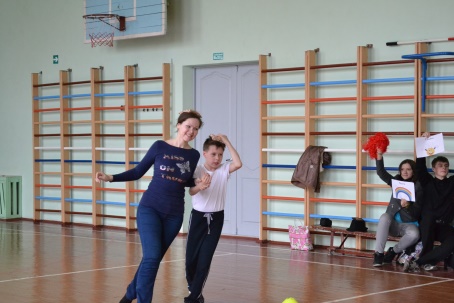 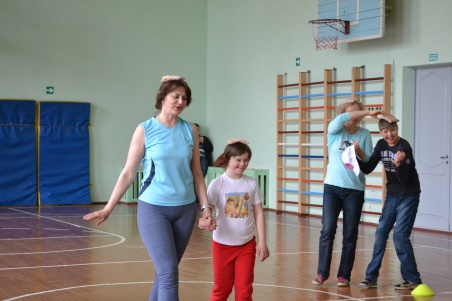 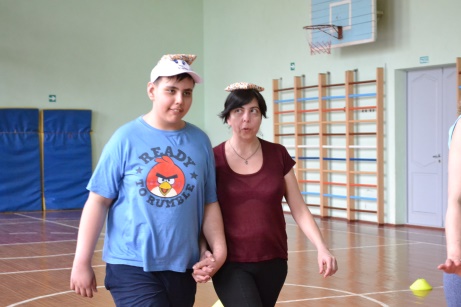 Инвентарь: мешочек с песком для каждого участника, ограничительные стойки.Оценка эстафеты: Конкурс и на скорость и сноровку. Специалисты отслеживают точность и правильность выполнения задания. Как только мешочек падает с плеч, игроки останавливаются и кладут его на место. Побеждает команда быстрее всех прошедшая эстафету и не нарушившая правила.Вариантов использования мешочков с песком очень много, стоит только подключить фантазию и конкурс готов.